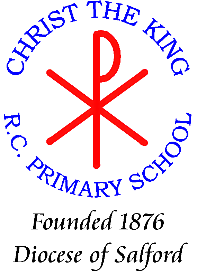 'Christ at the Heart of All We Do'We asked our school council what qualities they wanted in their Deputy Headteacher. Here are their thoughts….. Thank you for showing an interest in our school.You will like our school because………